                                                         РЕШЕНИЕ                  Пятой  сессии Совета депутатов четвертого созыва                                      Коргонского сельского поселения «  11  »   июня 2019 года                 с.Коргон                      № 05-21О передаче части полномочий  между органом местного самоуправления и органом  местного самоуправления муниципального районаРуководствуясь пунктом 4 статьи 15 Федерального закона от 6 октября 2003 года № 131-ФЗ «Об общих принципах организации местного самоуправления в Российской Федерации», Бюджетным кодексом Российской Федерации, Уставом муниципального образования «Коргонское сельское поселение», Уставом муниципального образования «Усть-Канский район», решением Совета депутатов муниципального образования «Усть-Канский район » от 25.03.2015г. № 12-94 «Об утверждении порядка заключения соглашений о принятии (передаче) на исполнение части полномочий органов  местного самоуправления по решению вопросов местного значения», Совет депутатов  МО « Коргонское сельское поселение»  РЕШИЛ :Заключить  соглашение  между  органом местного самоуправления  поселения  и органом  местного  самоуправления  муниципального района о  передаче Муниципальному району осуществления следующих полномочий Поселения:  а) осуществление внутреннего муниципального финансового контроля, предусмотренного статьей 269.2 Бюджетного кодекса Российской Федерации.    Полномочия, указанные в Соглашении передаются в «Муниципальный район» в лице финансового отдела администрации Усть-Канского района (аймака) (далее – Финансовый отдел). При осуществлении полномочий руководствоваться Постановлением  Главы Усть-Канского района (аймака) от 19 августа 2015 года № 72 «Об утверждении Порядка осуществления Финансовым отделом администрации Усть-Канского района (аймака) полномочий по внутреннему муниципальному финансовому контролю в сфере бюджетных правоотношений», Постановлением Главы Усть-Канского района (аймака) от 4 августа 2016 года № 64 «О внесении изменений в Порядок осуществления Финансовым отделом администрации Усть-Канского района (аймака) полномочий по внутреннему муниципальному финансовому контролю в сфере бюджетных правоотношений». Опубликовать настоящее решение на официальном сайте МО Коргонское сельское поселение   в сети Интернет.   Настоящее решение вступает в силу со дня его опубликования (обнародования) согласно п.7 ст. 49 Устава МО «Коргонское сельское поселение».Глава Коргонскогосельского поселения                                                         И.Д. АлачевРоссийская Федерация Республика Алтай Совет депутатов муниципального образованияКоргонское сельское поселениеУсть-Канского района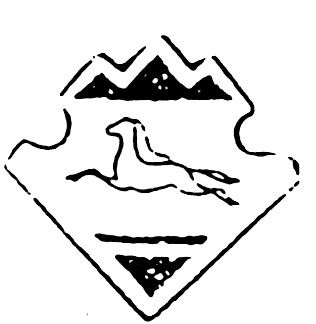 